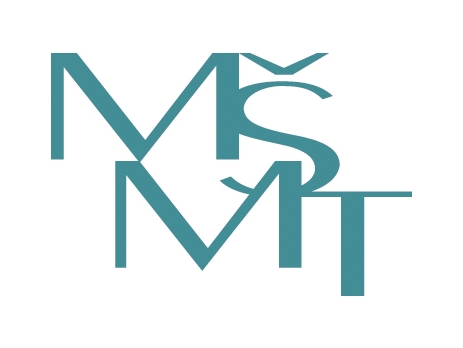 	Ministerstvo školství, mládeže a tělovýchovy	Karmelitská 5, Praha 1, 118 12Žádost o vykonání úřednické zkoušky□ jen obecné části		□ jen zvláštní části		□ obecné i zvláštní části  	*□ v řádném termínu  		      	□ z důvodu jejího opakování   	     	*1□ pro první obor státní služby    		□ pro další obor státní služby 		*1Státní zaměstnanec…………………………………………	…………..…………………………………………….(služební označení, titul, jméno a příjmení, datum narození a evidenční číslo státního zaměstnance)		…………………………………………………………………………………………………...(adresa místa trvalého pobytu)……………………………………………………………………………………………………(doručovací adresa, je-li odlišná od adresy místa trvalého pobytu)……………………………………………………………………………………………………(služební e-mailová adresa, služební telefon)žádá služební úřad: 	………………………………………………………………………..…………o umožnění vykonání úřednické zkouškypodle § 35 odst. 2 zákona č. 234/2014 Sb., o státní služběpro obor státní služby: 	……………………………………………….…..…………………….	(obor státní služby podle § 1 a přílohy nařízení vlády č. 106/2015 Sb., o oborech státní služby)Preferovaný termín vykonání úřednické zkoušky: ………………………………………………....Uvádím, že: *1□ o umožnění vykonání úřednické zkoušky jsem dosud nežádal(a)□ úřednickou zkoušku jsem již úspěšně vykonal(a) poprvé dne: ………………………….u služebního úřadu: ..……………………..…………………………………………………….1. □ pro obor státní služby: ………………………………………….………………………..2. □ jen pro obecnou část: ……………………………………………………………………□ úřednickou zkoušku jsem neúspěšně konal(a) dne: …………..……….………………....u služebního úřadu: ………………………..……………………………………………………pro obor státní služby: ………………………………………………….………………………. přičemž jsem neuspěl 	 	□ již u obecné části		□ až u zvláštní části□ obecná část úřednické zkoušky je mi ze zákona uznána (§ 36 odst. 4 zákona o státní službě), a lze ji prokázat osvědčením vydaným dne: ……………………………………….□ zvláštní část úřednické zkoušky je mi uznána na základě právního předpisu (nařízení vlády vydané podle § 36 odst. 4 zákona o státní službě), a lze ji prokázat osvědčením vydaným dne: …………….………………………………………………………………………□ splnění zvláštní části úřednické zkoušky je konstruováno ze zákona (§ 191 a § 192 ve spojení s § 196 odst. 2 zákona o státní službě), a lze ho prokázat osvědčením vydaným dne: …………….………………………………………………………………………Dále uvádím, že k vykonání úřednické zkoušky potřebuji zajistit zvláštní podmínky *1:□ vyplývající ze skutečnosti, že jsem ve smyslu § 67 zákona č. 435/2004 Sb., o zaměstnanosti, ve znění pozdějších předpisů, fyzickou osobou se zdravotním postižením nebo ……………………………………………………………………………………………………□ dle zákona č. 155/1998 Sb., o komunikačních systémech neslyšících a hluchoslepých osob, ve znění pozdějších předpisů…………………………………………………………………………………………………...Současně prohlašuji, že jsem srozuměn s tím:že státnímu zaměstnanci je umožněno opakovat úřednickou zkoušku jen jednou,že žádost o opakování úřednické zkoušky musí být služebnímu orgánu doručena do 30 pracovních dnů po doručení zprávy o neúspěšném vykonání úřednické zkoušky, jinak možnost opakovat úřednickou zkoušku zaniká,že opakovaná úřednická zkouška může být konána nejdříve po uplynutí 1 měsíce po neúspěšném vykonání úřednické zkoušky,že státní zaměstnanec uhradí náklady na vykonání úřednické zkoušky pro obor státní služby, k jehož výkonu nebyl na služební místo zařazen nebo jmenován.  …………………….……………………         Datum a podpis státního zaměstnance